How to Observe Caregiver-Child Interactions – GhanaEnglish Video Transcript NarratorThis video demonstrates responsive care interactions between a caregiver and child in Ghana. The 3 scenarios use a pause and reflect approach. It is recommended to pause the video after each question to reflect on it and then resume the video.3 Month Old Baby Interacts While Mother Washes ClothesWhat do you notice about the mother and baby’s interaction? Let’s see that again. The mother has put her baby in a safe place close to her while she washes clothes – making it easy for her to communicate and make eye contact with her baby. What is the baby saying with her hands? Let’s watch again. The baby shows she is hungry by putting her fists in her mouth and licking her hand. What is the baby saying now? The baby is now crying with hunger. The mother responds to her baby’s hunger signals – picking up her baby to feed her.5 Month Old Baby Gets SleepyWhat do you notice about the facial expressions of the mother and baby? Let’s watch again. The mother looks into the eyes of her baby and smiles. Her baby looks at her. They bond while breastfeeding. What is the baby saying in his facial expressions? Does the mother respond? Let’s see that again. The mother interacts with her baby, who has just breastfed and wants to play. The mother holds her baby at eye level, making sounds and smiling at him. Her baby smiles back, enjoying the interaction, as the mother continues to play with him. What is the baby saying in his gestures and sounds? Watch again. The baby yawns, showing he is tired. Now he’s fussing and whining. He looks unhappy. Now what is the baby saying? Does the mother respond? What could she have done? The baby shows signs of sleepiness. He gazes off, then rubs his eyes. The mother doesn’t respond to his signals yet – she continues to try to interest her baby in play. Instead she could have helped him fall asleep. What do you notice about how the mother and baby interact? What is the baby saying now? The baby continues to fuss. The mother tries to breastfeed him, but he soon pulls away. He shows he’s not hungry and wants to sleep. He rubs his eyes again. Now what do you notice about how the mother and baby interact? Now the mother responds to her baby’s sleep signals. She rocks him on her shoulder, and shuffles her feet in a rhythm – showing one way to put a baby to sleep.9 Month Old Baby and Her Mother Communicate While Playing on a LogWhat do you notice about the interaction of the mother and baby? Let’s watch again. The mother and baby are having a back and forth interaction. The mother makes sounds and her baby smiles and laughs. The baby turns her head, shifting her attention to the log. The mother responds by helping her baby walk to the log. What do you notice about the communication between the mother and baby? Let’s see that again. The baby makes a sound and the mother responds back with the same sound. This mimicking encourages the baby tokeep babbling in a back and forth exchange. That promotes early communication. Now – what is the babydddsaying? Watch again. The baby drums the log with her hand, adding another element of play. The mother copies this. The baby continues to drum the log. She looks to her mother for encouragement. Her mother responds by smiling, and leaning in towards her baby. The back and forth play engages the baby. Now what is the baby saying? How did the mother respond? The baby looks up; then her mother looks up. She sees her baby is interested in the tree above. The mother helps her baby up on the log and holds her safely. She stays at eye level with her baby and keeps responding to her sounds – having a fun back and forth conversation.USAID Advancing Nutrition is the Agency’s flagship multi-sectoral nutrition project, addressing the root causes of malnutrition to save lives and enhance long-term health and development.This transcript is made possible by the generous support of the American people through the United States Agency for International Development (USAID). The contents are the responsibility of JSI Research & Training Institute, Inc. (JSI), and do not necessarily reflect the views of USAID or the United States government.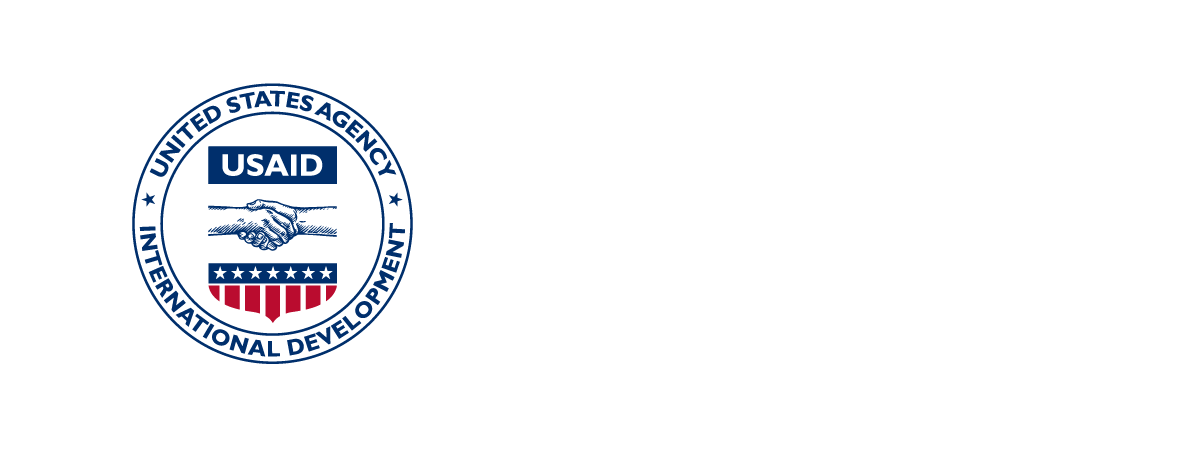 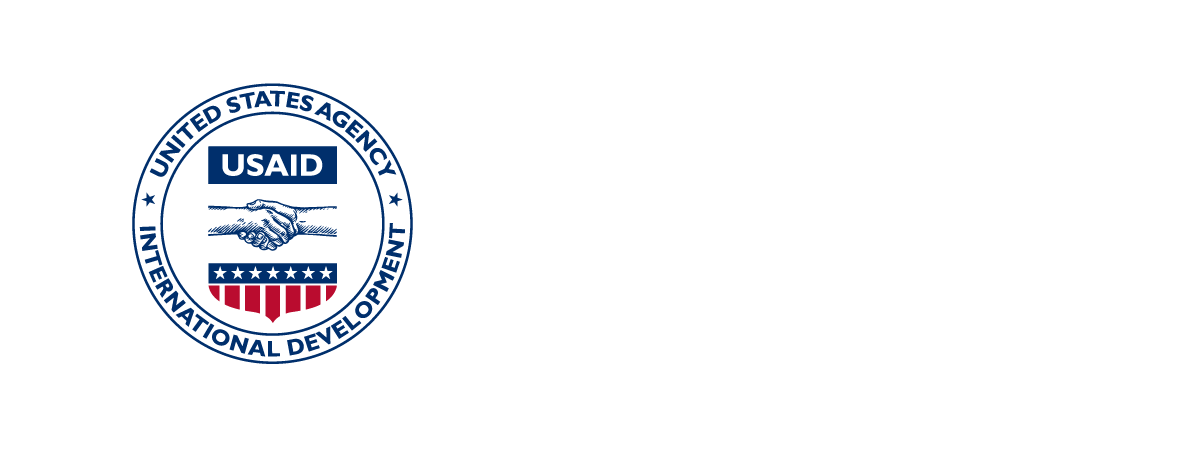 